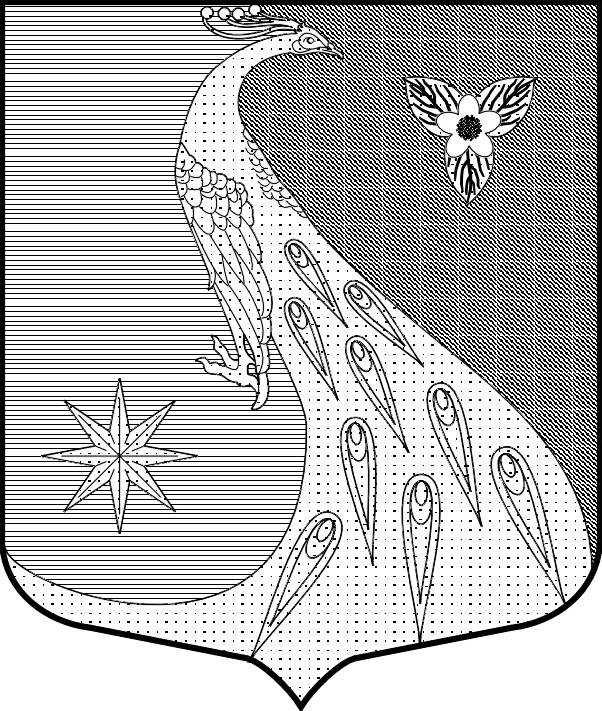 ЛЕНИНГРАДСКАЯ ОБЛАСТЬЛУЖСКИЙ МУНИЦИПАЛЬНЫЙ РАЙОНАДМИНИСТРАЦИЯ СКРЕБЛОВСКОГО СЕЛЬСКОГО ПОСЕЛЕНИЯП О С Т А Н О В Л Е Н И Е От 18.10.2019 г.						№ 372Об утверждении положения о порядке предоставления сведений об адресах сайтов и (или) страниц сайтов в информационно-телекоммуникационной сети «Интернет», на которых гражданин, претендующий на замещение должности муниципальной службы в администрации Скребловского сельского поселения, муниципальный служащий  администрации Скребловского сельского поселения размещали общедоступную информацию, а также данные, позволяющие их идентифицировать          Руководствуясь статьей 15.1 Федерального закона от 2 марта 2007 года № 25-ФЗ «О муниципальной службе в Российской Федерации», Федеральным законом от 06.10.2003 № 131ФЗ «Об общих принципах организации  местного самоуправления в Российской Федерации», администрация Скребловского сельского поселения (далее - Администрация) ПОСТАНОВЛЯЕТ:Утвердить положение о порядке предоставления сведений об адресах сайтов и (или) страниц сайтов в информационно - телекоммуникационной сети «Интернет», на которых гражданин, претендующий на замещение должности муниципальной службы в Администрации, муниципальный служащий Администрации размещали общедоступную информацию, а также данные, позволяющие их идентифицировать.Специалист администрации,  уполномоченный на осуществление кадровой работы, обязан проинформировать муниципальных служащих администрации Скребловского сельского поселения об использовании при подготовке сведений, предусмотренных настоящим постановлением,  Методических рекомендаций по заполнению формы представления сведений об адресах сайтов и (или) страниц сайтов в информационно - телекоммуникационной сети «Интернет»,  на которых государственным гражданским служащим или муниципальным служащим, гражданином Российской Федерации, претендующим па замещение должности государственной гражданской службы Российской Федерации или муниципальной службы, размещалась  о6щедоступная информация, а также данные, позволяющие его идентифицировать (письмо Министерства труда и социальной защиты Российской	 Федерации	от 14 февраля 2017 года № 18-3/10/П-866).Настоящее постановление вступает в силу после  официального опубликованияв приложении к газете «Лужская правда» и подлежит размещению на официальном сайте муниципального образования «Скребловское сельское поселение» в сети Интернет.И. о. главы администрации							Е. А. Шустрова Утверждено постановлениемАдминистрации Скребловского сельского поселения от 18.10.2019 г. № 372ПОЛОЖЕНИЕ о Порядке предоставления сведений об адресах сайтов и (или) страниц сайтовв информационно-телекоммуникационной сети «Интернет», на которых
гражданин, претендующий па замещение должности муниципальной службы
в Администрации, муниципальный служащий Администрации размещалиобщедоступную информацию, а также данные, позволяющие их идентифицироватьНастоящее Положение определяет порядок представления сведенийоб адресах сайтов и (или) страниц сайтов в информационно - телекоммуникационной сети  «Интернет», на которых  гражданин, претендующий на замещение должности муниципальной службы в Администрации (далее - гражданин), муниципальный	 служащий Администрации (далее -	 муниципальный служащий)  размещали общедоступную информацию, а также данные, позволяющие их идентифицировать.Гражданин, муниципальный служащий представляют сведения об адресах сайтов и (или) страниц сайтов в информационно - телекоммуникационной сети «Интернет», на которых гражданин, муниципальный служащий размещали общедоступную информацию, а также данные, позволяющие их идентифицировать (далее - сведения) на имя главы администрации Скребловского сельского поселения.Сведения представляют:1) гражданин - при поступлении на муниципальную службу за три календарных года, предшествующих году поступления на муниципальную службу;2) муниципальный служащий - ежегодно за календарный год, предшествующий году представления сведений, не позднее 1 апреля года, следующего за отчетным, за исключением случаев размещения общедоступной информации в рамках исполнения должностных обязанностей муниципального служащего.Сведения представляются по форме, утвержденной распоряжением Правительства Российской Федерации от 28 декабря 2016 г. № 2867-р.Сведения представляются гражданином, муниципальным служащим в уполномоченный орган (уполномоченному должностному лицу) администрации лично, либо лицом, уполномоченным гражданином, муниципальным служащим в установленном законодательством порядке.Представленные сведения регистрируются ответственным лицом уполномоченного органа (уполномоченным должностным лицом) в журнале учета сведений (далее - журнал) незамедлительно, в присутствии лица, представившего сведения.Журнал ведется по форме согласно приложению к настоящему Положению.Листы журнала должны быть прошнурованы, пронумерованы. Журнал хранится в уполномоченном органе (у уполномоченного должностного лица).8. На сведениях ставится отметка о дате и времени их поступления в уполномоченный орган (уполномоченному должностному лицу), номер регистрации в журнале, подпись ответственного лица уполномоченного органа (уполномоченного должностного лица).Ответственное лицо уполномоченного органа (уполномоченное должностное лицо) осуществляет обработку общедоступной информаций, размещенной гражданином, муниципальным служащим в информационно - телекоммуникационной сети «Интернет», а также проверку достоверности и полноты представленных сведений в соответствии с законодательством Российской Федерации.После проверки достоверности и полноты представленных сведений, таковые приобщаются к личному делу муниципального служащего.И. о. главы администрации							Е. А. ШустроваПриложениек Положению о порядке предоставления сведений об адресах сайтов и (или) страниц сайтов в информационно-телекоммуникационной сети «Интернет», на которых гражданин, претендующий на замещение должности муниципальной службы в Администрации,	муниципальный служащий Администрации размещали общедоступную информацию, а также данные, позволяющие их идентифицироватьЖУРНАЛ УЧЕТА СВЕДЕНИЙп/пИнформация о поступивших сведенияхИнформация о поступивших сведенияхФамилия, имя, отчество (последнее — при наличии) гражданина, муниципалльного служащегоФамилия, имя, отчество (последнее — при наличии) ответственного лица уполномоченного органа.(уполномоченного должностного лица}Отметка о выводах ответственного лица уполномоченного органа (уполномоченного должностного лица) по результатам обработки общедоступной информации, размещенной гражданином, муниципальным служащим в информационно-телекоммуникационной сети «Интернет», а также проверки достоверности и полноты сведенийп/пДатепоступления№регистрацииФамилия, имя, отчество (последнее — при наличии) гражданина, муниципалльного служащегоФамилия, имя, отчество (последнее — при наличии) ответственного лица уполномоченного органа.(уполномоченного должностного лица}Отметка о выводах ответственного лица уполномоченного органа (уполномоченного должностного лица) по результатам обработки общедоступной информации, размещенной гражданином, муниципальным служащим в информационно-телекоммуникационной сети «Интернет», а также проверки достоверности и полноты сведений1234561.2.3.